هو الله - ای ثابت بر پيمان نامهٔ شما رسيد و اثر خامه…حضرت عبدالبهاءاصلی فارسی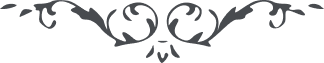 ١٤ هو الله ای ثابت بر پيمان نامهٔ شما رسيد و اثر خامه فرح روحانی بخشيد زيرا دلالت     بر آن می نمود که الحمد لله به همّت حضرت سالار و جناب جواد خان روح     محبّت الله در عروق و شريان ساری، ساری  گرديد. اميد چنان است که همّت    ايشان و شما آناً فاناً قوّت يابد و نفوذ کلمة الله چنان سريان جويد که در    هيکل آن اقليم جانی تازه دميده گردد و پرتو شمس حقيقت بدرخشد و از    ساری به جميع طبرستان روح حيات انتشار يابد. کشور مازندران موطن دلبر    مهربان است و فی الحقيقه بايد بر جميع بلدان سبقت يابد اگر نفوس مبارکهٔ    آن سامان اتّفاق نمايند و همداستان شوند به آسانی اين آمال حصول پذيرد    و هر معسور ميسور گردد. در خصوص مبلّغ مرقوم نموده بوديد موافق چنين ديده شد که جناب اخوان    صفا عليه بهاءالله دوباره رجوع به آنجا نمايند و به نشر نفحات الله پردازند    مثلی است در عرب  که ميگويند العود احمد و عليک البهآءالأبهی . 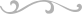 